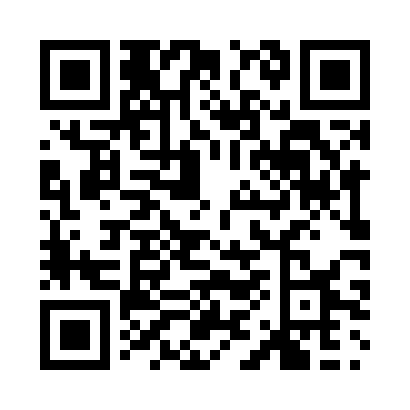 Prayer times for Tolten, ChileWed 1 May 2024 - Fri 31 May 2024High Latitude Method: NonePrayer Calculation Method: Muslim World LeagueAsar Calculation Method: ShafiPrayer times provided by https://www.salahtimes.comDateDayFajrSunriseDhuhrAsrMaghribIsha1Wed6:067:3712:503:406:027:282Thu6:077:3812:503:396:017:273Fri6:087:3912:503:386:007:264Sat6:087:4012:503:375:597:255Sun6:097:4112:493:365:587:246Mon6:107:4212:493:355:577:237Tue6:117:4312:493:345:567:228Wed6:127:4312:493:335:557:219Thu6:127:4412:493:325:547:2010Fri6:137:4512:493:325:537:2011Sat6:147:4612:493:315:527:1912Sun6:157:4712:493:305:517:1813Mon6:157:4812:493:295:507:1714Tue6:167:4912:493:295:497:1715Wed6:177:5012:493:285:487:1616Thu6:187:5112:493:275:477:1517Fri6:187:5212:493:275:467:1518Sat6:197:5212:493:265:467:1419Sun6:207:5312:493:255:457:1320Mon6:207:5412:493:255:447:1321Tue6:217:5512:493:245:447:1222Wed6:227:5612:503:245:437:1223Thu6:237:5712:503:235:427:1124Fri6:237:5712:503:235:427:1125Sat6:247:5812:503:225:417:1026Sun6:247:5912:503:225:417:1027Mon6:258:0012:503:215:407:0928Tue6:268:0112:503:215:407:0929Wed6:268:0112:503:215:397:0930Thu6:278:0212:503:205:397:0831Fri6:288:0312:513:205:387:08